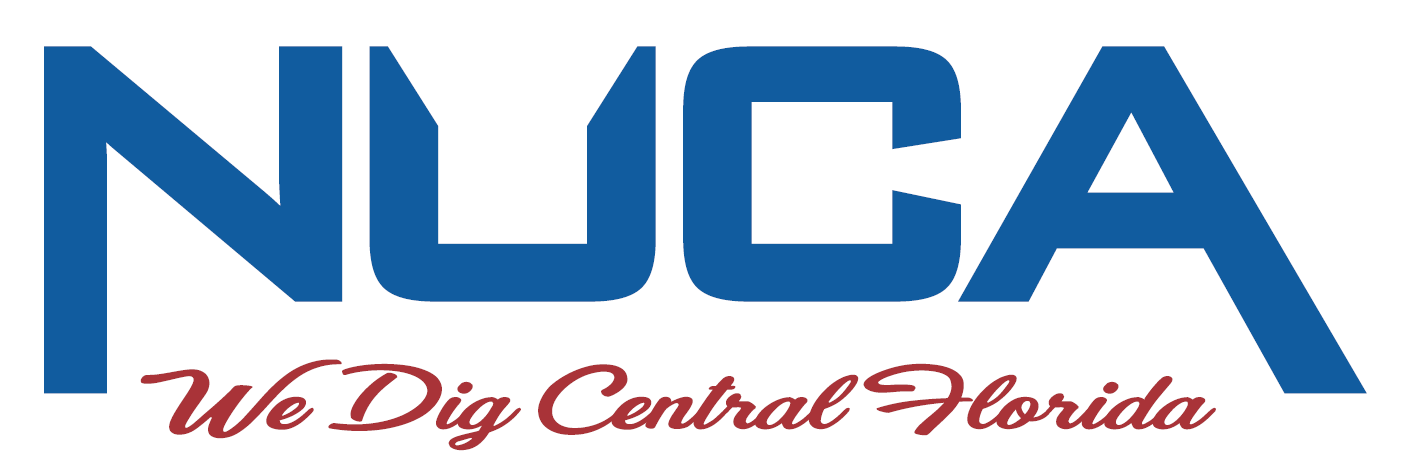 J. Mitchell Ellington Scholarship ApplicationThe applicant must complete this form and sign this page.  Please answer all questions, if a question does not apply, write "N/A" in the space provided.Name of Applicant (Please print)___________________________________________________Address: ______________________________________________________________________Phone No.: ____________________	    Email:________________________________________Name of Secondary or High School: ________________________________________________Year of Graduation: ________________________  Date of Birth: ________________________ NUCA Central Florida Member Firm: ______________________________________________Mother's Name: _________________________  Father's Name: _________________________Which parent is an employee of the NUCA member firm? _______________________________I CERTIFY THAT THE INFORMATION HEREIN IS COMPLETE AND ACCURATE TO THE BEST OF MY KNOWLEDGE AND BELIEF:____________________________________________	________________________Signature of Applicant	DateHigh School Seniors, please have your parent or guardian sign below.I APPROVE THE SUBMISSION OF THIS APPLICATION:_____________________________________	____________________________________Signature of Parent or Guardian	Signature of School Counselor (if available)After the application is received, this sheet will be placed in a sealed envelope and not opened until after the selection has been made.  The Scholarship Committee will not have any knowledge of this information during the selection process.APPLICATION DEADLINE:  May 16, 2022  Representing:  Brevard, Lake, Orange, Seminole, Osceola, Indian River, and Volusia CountiesP.O. Box 10097, Cocoa, FL  32927    (321) 632-7400/phone, (888) 822-8908/fax nucacentralflorida@bellsouth.netI.	General Information* If the space provided for answers is not adequate, please use additional sheet as necessary.Name and address of high school: ________________________________________________________________________________________________________________________________Year of Graduation: _____________________________________________________________If you graduated before this year, briefly describe what you have been doing since you left high school: _____________________________________________________________________________________________________________________________________________________Please attach your most recent transcript to this application.  (may be complete transcript through December, 2021)  This is a requirement in applying.  Be certain that the transcript is an original, or have your Guidance Counselor sign the transcript. Name and address of the school you intend to enroll in for the next academic year:____________________________________________________________________________________________________________________________________________________________Have you been accepted? _________________________________________________________How long is the course of study? ___________________________________________________Briefly describe the course of study: ____________________________________________________________________________________________________________________________________________________________________________________________________________What are your plans for the summer? ___________________________________________________________________________________________________________________________________________________________________________________________________________Have you been notified, or do you expect, that you will receive any other grants, scholarships, or financial aid?  If yes, give source and amount: ______________________________________________________________________________________________________________________II.	Academic and Extra Curricular InformationWhat are your career plans? _____________________________________________________________________________________________________________________________________What course of study have you followed in high school (e.g., college preparatory, business, industrial, etc.): ______________________________________________________________________________________________________________________________________________Class standing: ________________ of ______________________.Have you taken the College Board Examinations (ACT/SAT)?  ______________If "yes", list the subjects and scores___________________________________________________________________________________________________________________________________________________________List honors, awards, prizes or distinctions received:  _____________________________________________________________________________________________________________________________________________________________________________________________________________________________________________________________________________What activities in school, other than sports, have you participated in?  List any offices you have held: ___________________________________________________________________________________________________________________________________________________________________________________________________________________________________________________________________________________________________________________Describe any other group activities in the community in which you have participated and list any offices held in organizations: ________________________________________________________________________________________________________________________________________________________________________________________________________________________________________________________________________________________________List and describe your hobbies and outside interests: _____________________________________________________________________________________________________________________________________________________________________________________________________________________________________________________________________________Describe any extraordinary responsibilities you have at home: _____________________________________________________________________________________________________________________________________________________________________________________________________________________________________________________________________What work experience have you had? _________________________________________________________________________________________________________________________________________________________________________________________________________________________________________________________________________________________III.	EssaySubmit an essay of 500 words or less on why you feel you are deserving of this scholarship.IV.	Should you be selected to receive the J. Mitchell Ellington Scholarship, we would like your permission to include portions of your application and/or essay in association communications and publications.  Your signature below will indicate your approval.							__________________________________________							Signature of ApplicantComplete application must be received  by May 16, 2022  SCHOLARSHIP RECIPIENTS WILL BE INVITED TO ACCEPT THEIR AWARD AT OUR AUCTION & BARBECUE NIGHT ON JUNE 3, 2022If you are having any trouble receiving either a letter of recommendation or an official transcript due to the Coronavirus, please contact the NUCA office for assistance. Mail your completed application to NUCA of Central FloridaP. O. Box 10097Cocoa, FL  32927